ANNUAL PRO SANCTITY WEEKEND RETREATA Retreat  …  is a spiritual refresher and an inner renewal.		Take time out during the Easter Season  to recognize 				the daily graces in your life in the presence of God. THEME: “I Must be the First to Start Inner Journey”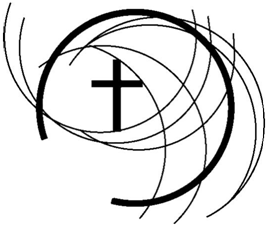 April 17 -19, 2015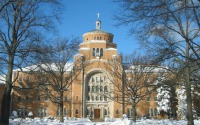 		Retreat Director: Rt.  Rev. Thomas G. Pettei   Vicar for Queens, NYInterested?  For reservations or more information, please call Angela Di Paola atthe Pro Sanctity Center 718-649-0324 or Reserve your private room with bathroom for only $240.from Friday dinner to Sunday noon.Send a check of $100 deposit by February 28th to, Name_________________________________________________________________Street Address/City/State/Zip_____________________________________________Phone # ________________________________ Cell #  ________________________														                                    E mail______________________________Parish_________________$___________I need  transportation______ or  I can take someone in my car_________________